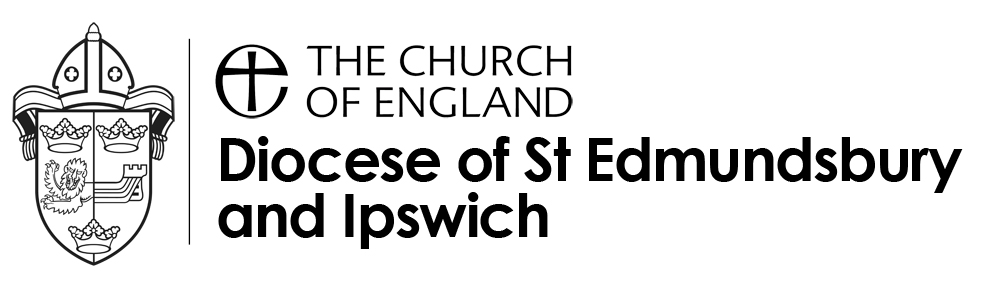 Recognised Local Leader: Registration and Application FormThis registration form is a diocesan record of your personal vocational and ministerial journey, and will remain on your file.Part 1. For those who already hold a licensed or commissioned role in the diocese.If you do not, please go to Part 2.Section 1.1: Your DetailsInformation in this section allows us to communicate with you.  It is important you notify the Mission and Ministry Administrator of changes of address, phone number or email address.Section 1.2 Endorsement of your role.(To be completed by your incumbent)As incumbent, I confirm that this application has been discussed with and agreed by me and that the PCC have formally endorsed the application with a minuted agreement.I have also attached a copy of the role agreement following a discussion with the person named above to which they have agreed.(Please note here anything from these discussions that relates to this application.)Signed ……………………………………………………………………  Date…………………………………………If this form is to be emailed please type your name and ensure that the reference is dated.Please return this form marked ‘Private and Confidential’ to: Revd. Phil DykesRecognised Local leaderDiocesan Office4 Cutler StreetIpswich IP1 1UQOr email to phil.dykes@cofesuffolk.orgPart 2: For those who do not already hold a license or commission in the diocese.Section 2.1: Personal DetailsInformation in this section allows us to communicate with you.  It is important you notify the Mission and Ministry Administrator of changes of address, phone number or email address.Section 2.2: BackgroundGive a brief overview of your education and employment history.Give details of any positions of responsibility you have had and any activities or voluntary work in which you engage.Give details of any theological or ministerial education you have undertaken, and any lay ministerial tasks or responsibilities you have undertaken in the Church e.g. sidesperson, house group leader, PCC member, Lay Elder [Please state date of last commissioning].What are your main community and leisure interests?  What attracts you to them?Section 2.3: Your vocationInformation in this section of the form informs the discernment process.On a separate sheet please comment on why you are drawn to this role, your strengths and weaknesses in that regard and what you hope that ministry will look like in your context. This should be between 400 – 500 words long.Section 2.4: Your applicationIs there anything else you would wish to add to your application?Signed ……………………………………………………………………  Date…………………………………………If this form is to be emailed please type your name and ensure that the reference is dated.Section 2.5: Your endorsement (to be completed by your incumbent)As incumbent, please confirm that this application has been discussed with and agreed by you, and that the PCC have formally endorsed the application with a minuted agreement.Signed ……………………………………………………………………  Date…………………………………………Please return this form marked ‘Private and Confidential’ to: Revd. Phil DykesRecognised Local LeaderDiocesan Office4 Cutler StreetIpswich IP1 1UQOr email to phil.dykes@cofesuffolk.orgVersion 4.0, Updated February 2022.Title …………………................……………………………………………….……….………………………………. First Name(s) [Caps please] ………………………………………………….……………………………………...Name by which you prefer to be known ………………………………….………………………………………Surname [Caps please] …………………………………………………………….………………………….......…Your existing role (licensed or commissioned) ………………………………………………………………..Benefice 	……………………………………………..…………………………..………………………………………Parish Priest …………………………………………………………………..……………………………………………Previous church [if you have moved in the past 5 years]…………………………………………………………….….Title …………………................……………………………………………….……….………………………………. First Name(s) [Caps please] ………………………………………………….……………………………………...Name by which you prefer to be known ………………………………….………………………………………Surname [Caps please] …………………………………………………………….………………………….......…Male    Female 					  					Date of birth …………………………..………………	Date of baptism ……………………….………   	Date of confirmation ……….………………………E-mail address: ………………………………………………………………………………Emergency contact numbers ……………………………………………………….………………………………………………………………………………………………………………………………………………………………………Special needs or support required because you have a disability or medical condition……………………………………………………………..……………………………….……..…………………………………………………………………………………………………………………………………………………………………Benefice 	……………………………………………..…………………………..………………………………………Parish Priest …………………………………………………………………..……………………………………………Previous church [if you have moved in the past 5 years]…………………………………………………………….….